Муниципальное предприятие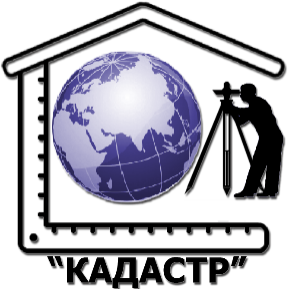 городского округа  Саранск« К А Д А С Т Р ». Саранск, пр. Ленина, д. 4                                                                                                           тел./факс: 8(8342)47-89-47E-mail:  kadastr_13@mail.ruШифр: 1-21/2018-01- ПЗСаранск 2019 г.Внесение изменений в документацию по планировке территории,ограниченной проспектом 70 лет Октября, ул.Ухтомского, ул.Циолковского, пер.Иркутский,ул.Волгоградская, ул.Косареваг.Саранска, включая проект межевания территории (проект планировки территории, проект межевания территории) земельных участков, расположенных по адресу:г.Саранск, ул.Борина, 34, 36